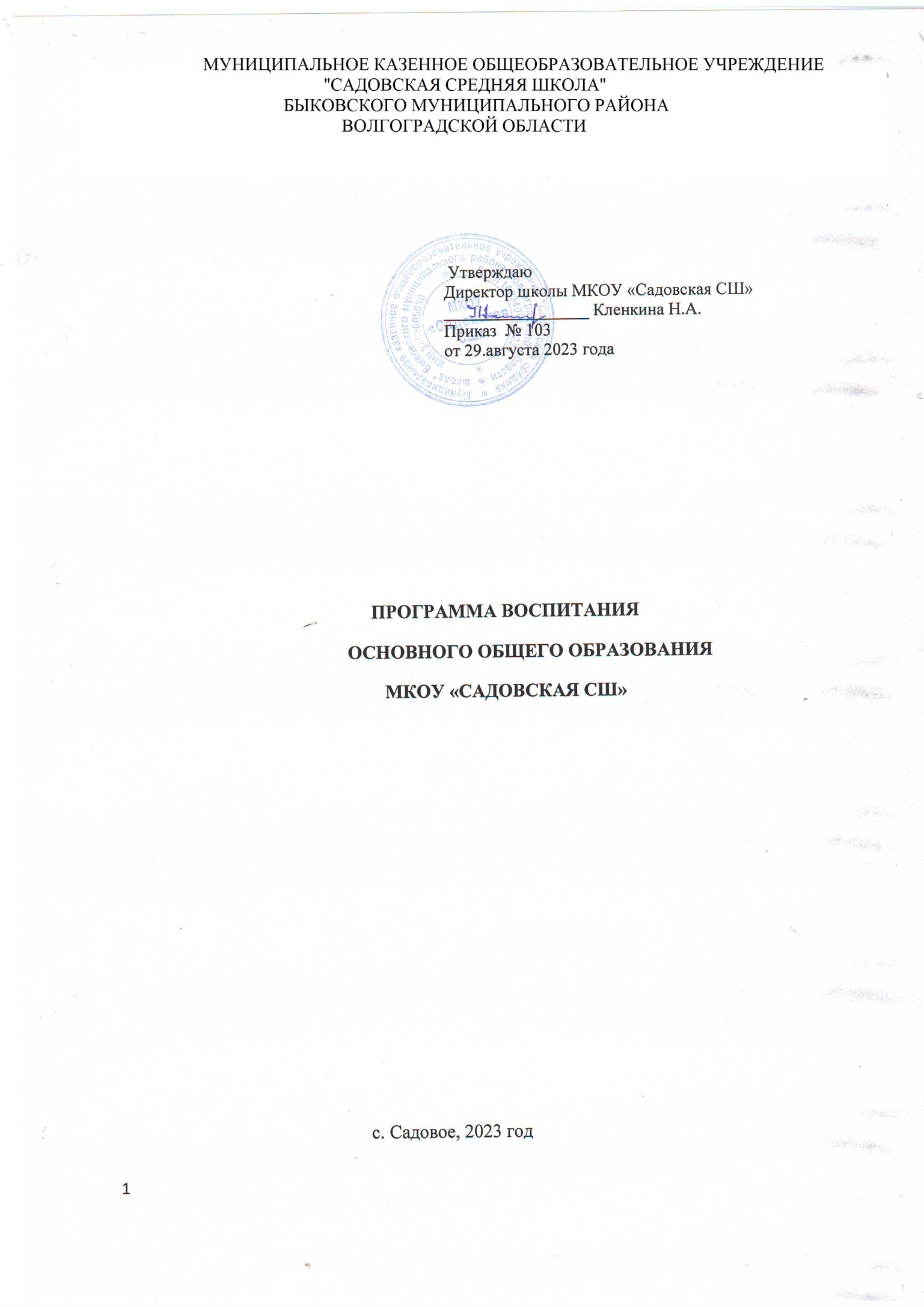 Программа воспитания.Программа воспитания  направлена на решение проблем гармоничного вхождения школьников в социальный мир и налаживания ответственных взаимоотношений с окружающими их людьми. Программа воспитания  показывает, каким образом педагоги (учитель, классный руководитель, заместитель директора по воспитательной работе) могут реализовать воспитательный потенциал их совместной с детьми деятельности и тем самым сделать МКОУ «Садовская  СШ» воспитывающей организацией. В центре программы воспитания в соответствии с ФГОС общего образования находится личностное развитие обучающихся, формирование у них системных знаний о различных аспектах развития России и мира. Одним из результатов реализации программы станет приобщение обучающихся к российским традиционным духовным ценностям, правилам и нормам поведения в российском обществе. Программа призвана обеспечить достижение учащимися личностных результатов, указанных во ФГОС: формирование у обучающихся основ российской идентичности; готовность обучающихся к саморазвитию; мотивацию к познанию и обучению; ценностные установки и социально-значимые качества личности; активное участие в социально-значимой деятельности. Программа воспитания – это описание системы форм и способов работы с детьми. Разработана программа воспитания  на основе примерной программы воспитания и включает в себя четыре основных раздела:2.4.1.  Особенности организуемого в школе воспитательного процесса.Процесс воспитания в МКОУ «Садовская  СШ» основывается на следующих принципах взаимодействия педагогов и школьников:•	неукоснительное соблюдение законности и прав семьи и ребенка, соблюдения конфиденциальности информации о ребенке и семье, приоритета безопасности ребенка при нахождении в образовательной организации;•	ориентир на создание в образовательной организации психологически комфортной среды для каждого ребенка и взрослого, без которой невозможно конструктивное взаимодействие школьников и педагогов; •	реализация процесса воспитания главным образом через создание в школе детско-взрослых общностей, которые бы объединяли детей и педагогов яркими и содержательными событиями, общими позитивными эмоциями и доверительными отношениями друг к другу;•	организация основных совместных дел школьников и педагогов как предмета совместной заботы и взрослых, и детей;•	системность, целесообразность и нешаблонность воспитания как условия его эффективности.Основными традициями воспитания в образовательной организации являются следующие: •	стержнем годового цикла воспитательной работы школы являются ключевые общешкольные дела, через которые осуществляется интеграция воспитательных усилий педагогов;•	важной чертой каждого ключевого дела и большинства используемых для воспитания других совместных дел педагогов и школьников является коллективная разработка, коллективное планирование, коллективное проведение и коллективный анализ их результатов;•	в школе создаются такие условия, при которых по мере взросления ребенка увеличивается и его роль в совместных делах (от пассивного наблюдателя до организатора);•	в проведении общешкольных дел отсутствует соревновательность между классами, поощряется конструктивное межклассное и межвозрастное взаимодействие школьников, а также их социальная активность; •	педагоги школы ориентированы на формирование коллективов в рамках школьных •	классов, кружков, студий, секций и иных детских объединений, на установление в них доброжелательных и товарищеских взаимоотношений;•	ключевой фигурой воспитания в школе является классный руководитель, реализующий по отношению к детям защитную, личностно развивающую, организационную, посредническую (в разрешении конфликтов) функции.2.4.2. Цель и задачи воспитания.Современный национальный воспитательный идеал — это высоконравственный, творческий, компетентный гражданин России, принимающий судьбу Отечества как свою личную, осознающий ответственность за настоящее и будущее своей страны, укоренённый в духовных и культурных традициях многонационального народа Российской Федерации. Исходя из этого воспитательного идеала, а также основываясь на базовых для нашего общества ценностях (таких как семья, труд, отечество, природа, мир, знания, культура, здоровье, человек) формулируется общая цель воспитания в общеобразовательной организации – личностное развитие школьников, проявляющееся:•	в усвоении ими знаний основных норм, которые общество выработало на основе этих ценностей (то есть, в усвоении ими социально значимых знаний); •	в развитии их позитивных отношений к этим общественным ценностям (то есть в развитии их социально значимых отношений);•	в приобретении ими соответствующего этим ценностям опыта поведения, опыта применения сформированных знаний и отношений на практике (то есть в приобретении ими опыта осуществления социально значимых дел).Данная цель ориентирует педагогов не на обеспечение соответствия личности ребенка единому уровню воспитанности, а на обеспечение позитивной динамики развития его личности. В связи с этим важно сочетание усилий педагога по развитию личности ребенка и усилий самого ребенка по своему саморазвитию. Их сотрудничество, партнерские отношения являются важным фактором успеха в достижении цели.Конкретизируя общую цель воспитания детей подросткового возраста (уровень среднего общего образования) можно выделить такой  приоритет, как создание благоприятных условий для: •	формирования уклада школьной жизни, обеспечивающего создание социальной среды развития обучающихся, включающего урочную, внеурочную и общественно значимую деятельность, систему воспитательных мероприятий, культурных и социальных практик, основанного на системе социокультурных и духовно-нравственных ценностях и принятых в обществе правилах и нормах поведения в интересах человека, семьи, общества и государства, российского общества, учитывающего историко-культурную и этническую специфику региона, потребности обучающихся и их родителей (законных представителей); •	усвоения обучающимися нравственных ценностей, приобретение начального опыта нравственной, общественно значимой деятельности, конструктивного социального поведения, мотивации и способности к духовно-нравственному развитию; •	приобщения обучающихся к культурным ценностям своего народа, своей этнической или социокультурной группы, базовым национальным ценностям российского общества, общечеловеческим ценностям в контексте формирования у них российской гражданской идентичности; •	социальной самоидентификации обучающихся посредством личностно значимой и общественно приемлемой деятельности; •	формирования у обучающихся личностных качеств, необходимых для конструктивного, успешного и ответственного поведения в обществе с учетом правовых норм, установленных российским законодательством; •	приобретения знаний о нормах и правилах поведения в обществе, социальных ролях человека; формирования позитивной самооценки, самоуважения, конструктивных способов самореализации; •	приобщения обучающихся к общественной деятельности и традициям школы, участия в детско-юношеских организациях и движениях, спортивных секциях, творческих клубах и объединениях по интересам, сетевых сообществах, библиотечной сети, краеведческой работе, в ученическом самоуправлении, военно-патриотических объединениях, в проведении акций и праздников (региональных, государственных, международных); •	участия обучающихся в деятельности  творческих объединений, благотворительных организаций; •	в экологическом просвещении сверстников, родителей, населения; •	в благоустройстве школы, класса, сельского поселения; •	формирования способности противостоять негативным воздействиям социальной среды, факторам микросоциальной среды; •	развития педагогической компетентности родителей (законных представителей) в целях содействия социализации обучающихся в семье; •	учет индивидуальных и возрастных особенностей обучающихся, культурных и социальных потребностей их семей; •	формирования у обучающихся мотивации к труду, потребности к приобретению профессии; •	овладения способами и приемами поиска информации, связанной с профессиональным образованием и профессиональной деятельностью, поиском вакансий на рынке труда и работой служб занятости населения; •	развития собственных представлений о перспективах своего профессионального образования и будущей профессиональной деятельности; •	приобретения практического опыта, соответствующего интересам и способностям обучающихся; •	создания условий для профессиональной ориентации обучающихся через систему работы педагогических работников, психологов, социальных педагогов; сотрудничество с базовыми предприятиями, профессиональными  образовательными организациями, образовательными организациями высшего образования, центрами профориентационной работы, совместную деятельность с родителями, (законными представителями); •	информирования обучающихся об особенностях различных сфер профессиональной деятельности, социальных и финансовых составляющих различных профессий, особенностях местного, регионального, российского и международного спроса на различные виды трудовой деятельности; •	использования средств психолого-педагогической поддержки обучающихся и развитие консультационной помощи в их профессиональной ориентации, включающей диагностику профессиональных склонностей и профессионального потенциала обучающихся, их способностей и компетенций, необходимых для продолжения образования и выбора профессии (в том числе компьютерного профессионального тестирования и тренинга в специализированных центрах); •	осознания обучающимися ценности экологически целесообразного, здорового и безопасного образа жизни; •	формирования установки на систематические занятия физической культурой и спортом, готовности к выбору индивидуальных режимов двигательной активности на основе осознания собственных возможностей; •	осознанного отношения обучающихся к выбору индивидуального рациона здорового питания; •	формирования знаний о современных угрозах для жизни и здоровья людей, в том числе экологических и транспортных, готовности активно им противостоять; •	овладения современными оздоровительными технологиями, в том числе на основе навыков личной гигиены; •	формирования готовности обучающихся к социальному взаимодействию по вопросам улучшения экологического качества окружающей среды, устойчивого развития территории, экологического здоровьесберегающего просвещения населения, профилактики употребления наркотиков и других психоактивных веществ, профилактики инфекционных заболеваний; •	убежденности в выборе здорового образа жизни и вреде употребления алкоголя и табакокурения; •	осознания обучающимися взаимной связи здоровья человека и экологического состояния окружающей его среды, роли экологической культуры в обеспечении личного и общественного здоровья и безопасности; необходимости следования принципу предосторожности при выборе варианта поведения. Воспитание обучающихся на ступени основного общего образования, связано с особенностями детей подросткового возраста: с их стремлением утвердить себя как личность в системе отношений, свойственных взрослому миру. В этом возрасте особую значимость для детей приобретает становление их собственной жизненной позиции, собственных ценностных ориентаций. Подростковый возраст – наиболее удачный возраст для развития социально значимых отношений школьников.Добросовестная работа педагогов, направленная на достижение поставленной цели, позволит ребенку получить необходимые социальные навыки, которые помогут ему лучше ориентироваться в сложном мире человеческих взаимоотношений, эффективнее налаживать коммуникацию с окружающими, увереннее себя чувствовать во взаимодействии с ними, продуктивнее сотрудничать с людьми разных возрастов и разного социального положения, смелее искать и находить выходы из трудных жизненных ситуаций, осмысленнее выбирать свой жизненный путь в сложных поисках счастья для себя и окружающих его людей.Достижению поставленной цели воспитания школьников будет способствовать решение следующих основных задач: •	реализовывать воспитательные возможности общешкольных ключевых дел, поддерживать традиции их коллективного планирования, организации, проведения и анализа в школьном сообществе;•	реализовывать потенциал классного руководства в воспитании школьников, поддерживать активное участие классных сообществ в жизни школы;•	вовлекать школьников в кружки, секции, клубы и иные объединения, работающие по школьным программам внеурочной деятельности, реализовывать их воспитательные возможности;•	использовать в воспитании детей возможности школьного урока, поддерживать использование на уроках интерактивных форм занятий с учащимися; •	инициировать и поддерживать ученическое самоуправление – как на уровне школы, так и на уровне классных сообществ; •	поддерживать деятельность функционирующих на базе школы детских общественных объединений и организаций;•	организовывать работу для изучения истории родного края, по сбору и обработке материалов о жизни и деятельности земляков;•	организовывать профориентационную работу со школьниками;•	организовать работу школьных медиа, реализовывать их воспитательный потенциал; •	развивать предметно-эстетическую среду школы и реализовывать ее воспитательные возможности;•	организовать работу с семьями школьников, их родителями или законными представителями, направленную на совместное решение проблем личностного развития детей.Планомерная реализация поставленных задач позволит организовать в школе интересную и событийно насыщенную жизнь детей и педагогов, что станет эффективным способом профилактики антисоциального поведения школьников.2.4.3.  Виды, формы и содержание деятельности.Практическая реализация цели и задач воспитания осуществляется в рамках основных направлений воспитательной работы школы. Каждое направление представлено в соответствующем модуле.2.4.3.1 Модуль «Ключевые общешкольные дела».Ключевые дела – это главные традиционные общешкольные дела, в которых принимает участие большая часть школьников и которые обязательно планируются, готовятся, проводятся и анализируются совместно педагогами и детьми. Это не набор календарных праздников, отмечаемых в школе, а комплекс коллективных творческих дел, интересных и значимых для школьников, объединяющих их вместе с педагогами в единый коллектив.     Ключевые дела обеспечивают включенность в них большого числа детей и взрослых, способствуют интенсификации их общения, ставят их в ответственную позицию к происходящему в школе. Введение ключевых дел в жизнь школы помогает преодолеть мероприятийный характер воспитания, сводящийся к набору мероприятий, организуемых педагогами для детей.  Участие школьников в ключевых общешкольных делах способствует формированию мотивационно-ценностных отношений обучающегося в сфере искусства (формирование основ художественной культуры обучающихся как части их общей духовной культуры, как особого способа познания жизни и средства организации общения; развитие эстетического, эмоционально-ценностного видения окружающего мира; развитие способности к эмоционально-ценностному освоению мира, самовыражению и ориентации в художественном и нравственном пространстве культуры; воспитание уважения к истории культуры своего Отечества, выраженной в том числе в понимании красоты человека; развитие потребности в общении с художественными произведениями, формирование активного отношения к традициям художественной культуры как смысловой, эстетической и личностно-значимой ценности). Для этого в образовательной организации используются следующие формы работы:На внешкольном уровне:•	социальные проекты – ежегодные совместно разрабатываемые и реализуемые школьниками и педагогами комплексы дел (благотворительной, экологической, патриотической, трудовой направленности), ориентированные на преобразование окружающего школу социума; •	открытые дискуссионные площадки – регулярно организуемый комплекс открытых дискуссионных площадок (детских, педагогических, родительских, совместных), на которые приглашаются представители власти, общественности и в рамках которых обсуждаются насущные поведенческие, нравственные, социальные, проблемы, касающиеся жизни школы, села, страны;•	проводимые для жителей села и организуемые совместно с семьями учащихся спортивные состязания, праздники, фестивали, представления, которые открывают возможности для творческой самореализации школьников и включают их в деятельную заботу об окружающих; •	участие во всероссийских акциях, посвященных значимым отечественным и международным событиям.На школьном уровне:•	общешкольные праздники – ежегодно проводимые творческие (театрализованные, музыкальные, литературные и т.п.) дела, связанные со значимыми для детей и педагогов знаменательными датами и в которых участвуют все классы школы;•	торжественные ритуалы посвящения, связанные с переходом учащихся на следующую ступень образования, символизирующие приобретение ими новых социальных статусов в школе и развивающие школьную идентичность детей;•	капустники - театрализованные выступления педагогов, родителей и школьников с элементами доброго юмора, пародий, импровизаций на темы жизни школьников и учителей. Они создают в школе атмосферу творчества и неформального общения, способствуют сплочению детского, педагогического и родительского сообществ школы;•	церемонии награждения (по итогам года) школьников и педагогов за активное участие в жизни школы, защиту чести школы в конкурсах, соревнованиях, олимпиадах, значительный вклад в развитие школы. Это способствует поощрению социальной активности детей, развитию позитивных межличностных отношений между педагогами и воспитанниками, формированию чувства доверия и уважения друг к другу.На уровне классов: •	выбор и делегирование представителей классов в общешкольные советы дел, ответственных за подготовку общешкольных ключевых дел;  •	участие школьных классов в реализации общешкольных ключевых дел; •	проведение в рамках класса итогового анализа детьми общешкольных ключевых дел, участие представителей классов в итоговом анализе проведенных дел на уровне общешкольных советов дела.На индивидуальном уровне: •	вовлечение по возможности каждого ребенка в ключевые дела школы в одной из возможных для них ролей: сценаристов, постановщиков, исполнителей, ведущих, декораторов, музыкальных редакторов, корреспондентов, ответственных за костюмы и оборудование, ответственных за приглашение и встречу гостей и т.п.);•	индивидуальная помощь ребенку (при необходимости) в освоении навыков подготовки, проведения и анализа ключевых дел;•	наблюдение за поведением ребенка в ситуациях подготовки, проведения и анализа ключевых дел, за его отношениями со сверстниками, старшими и младшими школьниками, с педагогами и другими взрослыми;•	при необходимости коррекция поведения ребенка через частные беседы с ним, через включение его в совместную работу с другими детьми, которые могли бы стать хорошим примером для ребенка, через предложение взять в следующем ключевом деле на себя роль ответственного за тот или иной фрагмент общей работы. 2.4.3.2. Модуль «Классное  руководство».Осуществляя работу с классом, педагог (классный руководитель) организует работу с коллективом класса; индивидуальную работу с учащимися вверенного ему класса; работу с учителями, преподающими в данном классе; работу с родителями учащихся или их законными представителями Работа с классным коллективом:•	инициирование и поддержка участия класса в общешкольных ключевых делах, оказание необходимой помощи детям в их подготовке, проведении и анализе;•	организация интересных и полезных для личностного развития ребенка совместных дел с учащимися вверенного ему класса (познавательной, трудовой, спортивно-оздоровительной, духовно-нравственной, творческой, профориентационной направленности), позволяющие с одной стороны, – вовлечь в них детей с самыми разными потребностями и тем самым дать им возможность самореализоваться в них, а с другой, – установить и упрочить доверительные отношения с учащимися класса, стать для них значимым взрослым, задающим образцы поведения в обществе;•	проведение классных часов как часов плодотворного и доверительного общения педагога и школьников, основанных на принципах уважительного отношения к личности ребенка, поддержки активной позиции каждого ребенка в беседе, предоставления школьникам возможности обсуждения и принятия решений по обсуждаемой проблеме, создания благоприятной среды для общения;•	сплочение коллектива класса через: игры и тренинги на сплочение и командообразование; организуемые классными руководителями и родителями; празднования в классе дней рождения детей, включающие в себя подготовленные ученическими микрогруппами поздравления, сюрпризы, творческие подарки и розыгрыши. •	выработка совместно со школьниками законов класса, помогающих детям освоить нормы и правила общения, которым они должны следовать в школе. Индивидуальная работа с учащимися:•	изучение особенностей личностного развития учащихся класса через наблюдение за поведением школьников в их повседневной жизни, в специально создаваемых педагогических ситуациях, в играх, погружающих ребенка в мир человеческих отношений, в организуемых педагогом беседах по тем или иным нравственным проблемам; результаты наблюдения сверяются с результатами бесед классного руководителя с родителями школьников, с преподающими в его классе учителями, а также (при необходимости) – со школьным психологом;•	поддержка ребенка в решении важных для него жизненных проблем (налаживание взаимоотношений с одноклассниками или учителями, выбор профессии, вуза и дальнейшего трудоустройства, успеваемость и т.п.), когда каждая проблема трансформируется классным руководителем в задачу для школьника, которую они совместно стараются решить; •	индивидуальная работа со школьниками класса, направленная на заполнение ими личных портфолио, в которых дети не просто фиксируют свои учебные, творческие, спортивные, личностные достижения, но и в ходе индивидуальных неформальных бесед с классным руководителем в начале каждого года планируют их, а в конце года – вместе анализируют свои успехи и неудачи; •	коррекция поведения ребенка через частные беседы с ним, его родителями или законными представителями, с другими учащимися класса; через включение в проводимые школьным психологом тренинги общения; через предложение взять на себя ответственность за то или иное поручение в классе.Работа с учителями, преподающими в классе:•	регулярные консультации классного руководителя с учителями-предметниками, направленные на формирование единства мнений и требований педагогов по ключевым вопросам воспитания, на предупреждение и разрешение конфликтов между учителями и учащимися;•	проведение мини-педсоветов, направленных на решение конкретных проблем класса и интеграцию воспитательных влияний на школьников;•	привлечение учителей к участию во внутриклассных делах, дающих педагогам возможность лучше узнавать и понимать своих учеников, увидев их в иной, отличной от учебной, обстановке;•	привлечение учителей к участию в родительских собраниях класса для объединения усилий в деле обучения и воспитания детей.Работа с родителями учащихся или их законными представителями:•	регулярное информирование родителей о школьных успехах и проблемах их детей, о жизни класса в целом;•	помощь родителям школьников или их законным представителям в регулировании отношений между ними, администрацией школы и учителями-предметниками; •	организация родительских собраний, происходящих в режиме обсуждения наиболее острых проблем обучения и воспитания школьников;•	создание и организация работы родительских комитетов классов, участвующих в управлении образовательной организацией и решении вопросов воспитания и обучения их детей;•	привлечение членов семей школьников к организации и проведению дел класса;•	организация на базе класса семейных праздников, конкурсов, соревнований, направленных на сплочение семьи и школы.2.4.3.3. Модуль «Курсы внеурочной деятельности».Большую роль в воспитании школьников играют курсы внеурочной деятельности. Содержание, виды деятельности и формы курсов внеурочной деятельности с обучающимися по обеспечению принятия ими ценности Человека и человечности, формированию осознанного, уважительного и доброжелательного отношения к другому человеку, формированию готовности и способности вести диалог с другими людьми и достигать в нем взаимопонимания предусматривает:•	формирование во внеурочной деятельности «ситуаций образцов» проявления  уважительного и доброжелательного отношения к другому человеку, диалога и достижения взаимопонимания с другими людьми;•	информационное и коммуникативное обеспечение рефлексии обучающихся межличностных отношений с окружающими;•	формирование у обучающихся позитивного опыта взаимодействия с окружающими, общения с  представителями различных культур, достижения взаимопонимания в процессе диалога и ведения переговоров.В решении задач обеспечения принятия обучающимися ценности Человека и человечности целесообразно использование потенциала уроков предметных областей «Филология», «Общественно-научные предметы», совместных дел и мероприятий внеурочной деятельности, Интернет-ресурсов, роль организатора в этой работе призван сыграть  классный руководитель.Формирование мотивов и ценностей обучающегося в сфере отношений к России как Отечеству предполагает  получение обучающимся опыта переживания и позитивного отношения к Отечеству,  который обеспечивается в ходе внеурочной деятельности (воспитательных мероприятий), в составе коллектива ученического класса, организатором здесь выступает классный руководитель и педагоги школы. Воспитание на занятиях школьных курсов внеурочной деятельности осуществляется преимущественно через: •	вовлечение школьников в интересную и полезную для них деятельность, которая предоставит им возможность самореализоваться в ней, приобрести социально значимые знания, развить в себе важные для своего личностного развития социально значимые отношения, получить опыт участия в социально значимых делах;•	формирование в кружках, секциях, клубах и т.п. детско-взрослых общностей, которые могли бы объединять детей и педагогов общими позитивными эмоциями и доверительными отношениями друг к другу;•	создание в детских объединениях традиций, задающих их членам определенные социально значимые формы поведения;•	поддержку в детских объединениях школьников с ярко выраженной лидерской позицией и установкой на сохранение и поддержание накопленных социально значимых традиций; •	поощрение педагогами детских инициатив и детского самоуправления. Реализация воспитательного потенциала курсов внеурочной деятельности происходит в рамках следующих выбранных школьниками видов:Познавательная деятельность. Курсы внеурочной деятельности, направленные на передачу школьникам социально значимых знаний, развивающие их любознательность, позволяющие привлечь их внимание к экономическим, политическим, экологическим, гуманитарным  проблемам нашего общества, формирующие их гуманистическое мировоззрение и научную картину мира.Художественное творчество. Курсы внеурочной деятельности, создающие благоприятные условия для просоциальной самореализации школьников, направленные на раскрытие их творческих способностей, формирование чувства вкуса и умения ценить прекрасное, на воспитание ценностного отношения школьников к культуре и их общее духовно-нравственное развитие. Проблемно-ценностное общение. Курсы внеурочной деятельности, направленные на развитие коммуникативных компетенций школьников, воспитание у них культуры общения, развитие умений слушать и слышать других, уважать чужое мнение и отстаивать свое собственное, терпимо относиться к разнообразию взглядов людей.Туристско-краеведческая деятельность. Курсы внеурочной деятельности, направленные на воспитание у школьников любви к своему краю, его истории, культуре, природе, на развитие самостоятельности и ответственности школьников, формирование у них навыков самообслуживающего труда. Спортивно-оздоровительная деятельность. Курсы внеурочной деятельности, направленные на физическое развитие школьников, развитие их ценностного отношения к своему здоровью, побуждение к здоровому образу жизни, воспитание силы воли, ответственности, формирование установок на защиту слабых. Трудовая деятельность. Курсы внеурочной деятельности, направленные на развитие творческих способностей школьников, воспитание у них трудолюбия и уважительного отношения к физическому труду.  Игровая деятельность. Курсы внеурочной деятельности, направленные на раскрытие творческого, умственного и физического потенциала школьников, развитие у них навыков конструктивного общения, умений работать в команде.  2.4.3.4. Модуль «Школьный урок».Реализация школьными педагогами воспитательного потенциала урока предполагает следующее:•	установление доверительных отношений между учителем и его учениками, способствующих позитивному восприятию учащимися требований и просьб учителя, привлечению их внимания к обсуждаемой на уроке информации, активизации их познавательной деятельности;•	побуждение школьников соблюдать на уроке общепринятые нормы поведения, правила общения со старшими (учителями) и сверстниками (школьниками), принципы учебной дисциплины и самоорганизации; •	привлечение внимания школьников к ценностному аспекту изучаемых на уроках явлений, организация их работы с получаемой на уроке социально значимой информацией – инициирование ее обсуждения, высказывания учащимися своего мнения по ее поводу, выработки своего к ней отношения; •	использование воспитательных возможностей содержания учебного предмета через демонстрацию детям примеров ответственного, гражданского поведения, проявления человеколюбия и добросердечности, через подбор соответствующих текстов для чтения, задач для решения, проблемных ситуаций для обсуждения в классе;•	применение на уроке интерактивных форм работы учащихся: интеллектуальных игр, стимулирующих познавательную мотивацию школьников; дидактического театра, где полученные на уроке знания обыгрываются в театральных постановках; дискуссий, которые дают учащимся возможность приобрести опыт ведения конструктивного диалога; групповой работы или работы в парах, которые учат школьников командной работе и взаимодействию с другими детьми;  •	включение в урок игровых процедур, которые помогают поддержать мотивацию детей к получению знаний, налаживанию позитивных межличностных отношений в классе, помогают установлению доброжелательной атмосферы во время урока;   •	организация шефства мотивированных и эрудированных учащихся над их неуспевающими одноклассниками, дающего школьникам социально значимый опыт сотрудничества и взаимной помощи;•	инициирование и поддержка исследовательской деятельности школьников в рамках реализации ими индивидуальных и групповых исследовательских проектов, что даст школьникам возможность приобрести навык самостоятельного решения теоретической проблемы, навык генерирования и оформления собственных идей, навык уважительного отношения к чужим идеям, оформленным в работах других исследователей, навык публичного выступления перед аудиторией, аргументирования и отстаивания своей точки зрения.2.4.3.5.  Модуль «Самоуправление».Включение обучающихся в сферу общественной самоорганизации может быть осуществляться в школе (приобщение обучающихся к школьным традициям, участие в ученическом самоуправлении), в деятельности детско-юношеских организаций и движений, в школьных и внешкольных организациях (спортивные секции, творческие клубы и объединения по интересам, сетевые сообщества, библиотечная сеть, краеведческая работа),  в военно-патриотических объединениях, участие обучающихся в деятельности производственных, творческих объединений, благотворительных организаций; в экологическом просвещении сверстников, родителей, населения; в благоустройстве школы, класса, сельского поселения, партнерства с общественными организациями и объединениями, в проведении акций и праздников (региональных, государственных, международных). Включение обучающихся в сферу общественной самоорганизации предусматривает следующие этапы: •	авансирование положительного восприятия школьниками предстоящей социальной деятельности – обеспечение социальных ожиданий обучающихся, связанных с успешностью, признанием со стороны семьи и сверстников, состоятельностью и самостоятельностью в реализации собственных замыслов; •	информирование обучающихся о пространстве предстоящей социальной деятельности, способах взаимодействия с различными социальными субъектами, возможностях самореализации в нем; статусных и функциональных характеристиках социальных ролей; •	обучение школьников социальному взаимодействию, информирование обучающихся о способах решения задач социальной деятельности, пробное решение задач в рамках отдельных социальных проектов; •	организация планирования обучающимися собственного участия в социальной деятельности, исходя из индивидуальных особенностей, опробование индивидуальной стратегии участия в социальной деятельности; •	содействие обучающимся в осознания внутренних (собственных) ресурсов и внешних ресурсов (ресурсов среды), обеспечивающих успешное участие школьника в социальной деятельности; •	демонстрация вариативности социальных ситуаций, ситуаций выбора и необходимости планирования собственной деятельности; •	обеспечение проблематизации школьников по характеру их участия в социальной деятельности, содействие обучающимся в определении ими собственных целей участия в социальной деятельности; •	содействие школьникам в проектировании и планировании собственного участия в социальной деятельности. Этапы включения обучающихся в сферу общественной самоорганизации могут выстраиваться в логике технологии коллективно-творческой деятельности: поиск объектов общей заботы, коллективное целеполагание, коллективное планирование, коллективная подготовка мероприятия, коллективное проведение, коллективный анализ. Поддержка детского самоуправления в школе помогает педагогам воспитывать в детях инициативность, самостоятельность, ответственность, трудолюбие, чувство собственного достоинства, а школьникам – предоставляет широкие возможности для самовыражения и самореализации. Это то, что готовит их к взрослой жизни. Поскольку учащимся подростковых классов не всегда удается самостоятельно организовать свою деятельность, детское самоуправление иногда и на время может трансформироваться (посредством введения функции педагога-куратора) в детско-взрослое самоуправление. Детское самоуправление в школе осуществляется следующим образом:На уровне школы:•	через деятельность выборного Совета учащихся, создаваемого для учета мнения школьников по вопросам управления образовательной организацией и принятия административных решений, затрагивающих их права и законные интересы;•	через работу постоянно действующего школьного актива, инициирующего и организующего проведение личностно значимых для школьников событий (соревнований, конкурсов, фестивалей, капустников, флешмобов );•	через деятельность творческих советов дела, отвечающих за проведение тех или иных конкретных мероприятий, праздников, вечеров, акций;На уровне классов:•	через деятельность выборных по инициативе и предложениям учащихся класса лидеров (например, старост,)представляющих интересы класса в общешкольных делах и призванных координировать его работу с работой общешкольных органов самоуправления и классных руководителей;•	через деятельность выборных органов самоуправления, отвечающих за различные направления работы класса (например: штаб спортивных дел, штаб творческих дел, штаб работы с младшими ребятами);•	через организацию на принципах самоуправления жизни детских групп, осуществляемую через систему распределяемых среди участников ответственных должностей.На индивидуальном уровне: •	через вовлечение школьников в планирование, организацию, проведение и анализ общешкольных и внутриклассных дел;•	через реализацию школьниками, взявшими на себя соответствующую роль, функций по контролю за порядком и чистотой в классе, уходом за классной комнатой, комнатными растениями..2.4.3.6.  Модуль «Историко-краеведческая деятельность».Краеведение – одно из важнейших средств связи обучения и воспитания с жизнью, оно содействует осуществлению общего образования, нравственному и эстетическому воспитанию учащихся, всестороннему росту и развитию их способностей.Краеведческая работа расширяет кругозор ребят, знакомит их с хозяйственной жизнью России, Волгоградской области, Быковского района, села Александровка. Воспитывает любовь к малой родине.Школьное краеведение преследует осуществляется учащимися под руководством учителя. Условием успешной краеведческой работы является систематическое использование местного материала на уроках, постоянная внеклассная работа, перспективное ее планирование в масштабе класса, школы, района, региона. Занятия по историческому краеведению способствуют развитию у учащихся любви и уважения к Отечеству, к своей земле, родному дому, семье.Все это способствует воспитанию патриота своей страны. Человек будет любить свой край, его историю, если будет знать его прошлое и настоящее. Одних громких призывов здесь мало. Важно заинтересовать ребят историей родного края, развить этот интерес, умело направлять желание знать больше.Изучение краеведения в школе является одним из основных источников обогащения учащихся знаниями о родном крае, воспитания любви к нему, формирования гражданских позиций и навыков. Для реализации модуля «Историко-краеведческая деятельность» мы выбрали технологию общешкольного проекта, который назвали «Я в этом селе живу, я свое село знаю». Историко-краеведческая деятельность в школе осуществляется по семи направлениям: «Родословие», «Летопись родного края», «Земляки», «Природное наследие», «Культурное наследие», «Военная история Александровка» Данные направления имеют следующую направленность:•	изучение родословных, семейных традиций и обрядов,  развитие  и  поощрение  интереса  к истории рода;•	изучение истории родного края с древнейших времен  до сегодняшнего  дня,  составление летописи наших дней;•	изучение  жизни  и  деятельности  земляков, оказание прямой или посреднической помощи всем тем, кто в силу обстоятельств оказался оторванным  от  своей малой  родины  или  не имеет  возможности  поддерживать  с  ней непосредственную связь;•	изучение и охрана природного наследия;•	изучение культурного наследия и творчества жителей  родного  края, фиксация  событий культурной жизни родного края;•	изучение  военной  истории  на  местном краеведческом  материале,  увековечивание памяти земляков;•	совершенствование деятельности школьных музеев,  повышение  их  роли  в  образовании  и воспитании детей.2.4.3.7. Модуль «Профориентация».Совместная деятельность педагогов и школьников по направлению «профориентация» включает в себя профессиональное просвещение школьников; диагностику и консультирование по проблемам профориентации, организацию профессиональных проб школьников. Задача совместной деятельности педагога и ребенка – подготовить школьника к осознанному выбору своей будущей профессиональной деятельности. Создавая профориентационно значимые проблемные ситуации, формирующие готовность школьника к выбору, педагог актуализирует его профессиональное самоопределение, позитивный взгляд на труд в постиндустриальном мире, охватывающий не только профессиональную, но и внепрофессиональную составляющие такой деятельности. Эта работа осуществляется через: •	циклы профориентационных часов общения, направленных на  подготовку школьника к осознанному планированию и реализации своего профессионального будущего;•	профориентационные игры: симуляции, деловые игры,  решение кейсов (ситуаций, в которых необходимо принять решение, занять определенную позицию), расширяющие знания школьников о типах профессий, о способах выбора профессий, о достоинствах и недостатках той или иной интересной школьникам профессиональной деятельности;•	виртуальные экскурсии на предприятия, дающие школьникам начальные представления о существующих профессиях и условиях работы людей, представляющих эти профессии;•	совместное с педагогами изучение интернет ресурсов, посвященных выбору профессий, прохождение профориентационного онлайн-тестирования, прохождение онлайн курсов по интересующим профессиям и направлениям образования;•	участие в работе всероссийских профориентационных проектов, созданных в сети интернет: просмотр лекций, решение учебно-тренировочных задач, участие в мастер классах, посещение открытых уроков;•	освоение школьниками основ профессии в рамках различных курсов по выбору, включенных в основную образовательную программу школы, или в рамках курсов дополнительного образования;•	формирование мотивов и ценностей обучающегося в сфере трудовых отношений и выбора будущей профессии (развитие собственных представлений о перспективах своего профессионального образования и будущей профессиональной деятельности, приобретение практического опыта, соответствующего интересам и способностям обучающихся; •	формирование у обучающихся мотивации к труду, потребности к приобретению профессии; овладение способами и приемами поиска информации, связанной с профессиональным образованием и профессиональной деятельностью, поиском вакансий на рынке труда и работой служб занятости населения; создание условий для профессиональной ориентации обучающихся через систему работы педагогов, психологов, социальных педагогов; сотрудничество с базовыми предприятиями, учреждениями профессионального образования, центрами профориентационной работы; •	совместную деятельность обучающихся с родителями (законными представителями); •	информирование обучающихся об особенностях различных сфер профессиональной деятельности, социальных и финансовых составляющих различных профессий, особенностях местного, регионального, российского и международного спроса на различные виды трудовой деятельности; •	использование средств психолого-педагогической поддержки обучающихся и развитие консультационной помощи в их профессиональной ориентации, включающей диагностику профессиональных склонностей и профессионального потенциала обучающихся, их способностей и компетенций, необходимых для продолжения образования и выбора профессии (в том числе компьютерного профессионального тестирования и тренинга в специализированных центрах).2.4.3.9.  Модуль «Школьные медиа».Цель школьных медиа (совместно создаваемых школьниками и педагогами средств распространения текстовой, аудио и видео информации) – развитие коммуникативной культуры школьников, формирование навыков общения и сотрудничества, поддержка творческой самореализации учащихся. Воспитательный потенциал школьных медиа реализуется в рамках следующих видов и форм деятельности:•	разновозрастный редакционный совет подростков, старшеклассников и консультирующих их взрослых, целью которого является освещение (через школьную газету, школьное радио или телевидение) наиболее интересных моментов жизни школы, популяризация общешкольных ключевых дел, кружков, секций, деятельности органов ученического самоуправления; •	школьная газета для старшеклассников, на страницах которой ими размещаются материалы о вузах, колледжах и востребованных рабочих вакансиях, которые могут быть интересны школьникам; •	организуются конкурсы рассказов, поэтических произведений, сказок, репортажей и научно-популярных статей; •	проводятся круглые столы с обсуждением значимых учебных, социальных, нравственных проблем;•	школьный медиацентр – созданная из заинтересованных добровольцев группа информационно-технической поддержки школьных мероприятий, осуществляющая видеосъемку и мультимедийное сопровождение школьных праздников, фестивалей, конкурсов, спектаклей, капустников, вечеров, дискотек;•	школьная интернет-группа - разновозрастное сообщество школьников и педагогов, поддерживающее интернет-сайт школы и соответствующую группу в социальных сетях с целью освещения деятельности образовательной организации в информационном пространстве, привлечения внимания общественности к школе, информационного продвижения ценностей школы и организации виртуальной диалоговой площадки, на которой детьми, учителями и родителями могли бы открыто обсуждаться значимые для школы вопросы;   2.4.3.10.  Модуль «Организация предметно-эстетической среды».Окружающая ребенка предметно-эстетическая среда школы, при условии ее грамотной организации, обогащает внутренний мир ученика, способствует формированию у него чувства вкуса и стиля, создает атмосферу психологического комфорта, поднимает настроение, предупреждает стрессовые ситуации, способствует позитивному восприятию ребенком школы. Воспитывающее влияние на ребенка осуществляется через такие формы работы с предметно-эстетической средой школы как: •	оформление интерьера школьных помещений (вестибюля, коридоров, рекреаций, залов, лестничных пролетов и т.п.) и их периодическая переориентация, которая может служить хорошим средством разрушения негативных установок школьников на учебные и внеучебные занятия;•	размещение на стенах школы регулярно сменяемых экспозиций: творческих работ школьников, позволяющих им реализовать свой творческий потенциал, а также знакомящих их с работами друг друга; картин определенного художественного стиля, знакомящего школьников с разнообразием эстетического осмысления мира; фотоотчетов об интересных событиях, происходящих в школе (проведенных ключевых делах, интересных экскурсиях, походах, встречах с интересными людьми и т.п.);•	озеленение пришкольной территории, разбивка клумб, тенистых аллей, оборудование во дворе школы беседок, спортивных и игровых площадок, доступных и приспособленных для школьников разных возрастных категорий, оздоровительно-рекреационных зон, позволяющих разделить свободное пространство школы на зоны активного и тихого отдыха; •	создание и поддержание в рабочем состоянии в вестибюле школы стеллажей свободного книгообмена, на которые желающие дети, родители и педагоги могут выставлять для общего пользования свои книги, а также брать с них для чтения любые другие;•	благоустройство классных кабинетов, осуществляемое классными руководителями вместе со школьниками своих классов, позволяющее учащимся проявить свои фантазию и творческие способности, создающее повод для длительного общения классного руководителя со своими детьми;•	размещение в коридорах и рекреациях школы экспонатов школьного экспериментариума – набора приспособлений для проведения заинтересованными школьниками несложных и безопасных технических экспериментов;•	событийный дизайн – оформление пространства проведения конкретных школьных событий (праздников, церемоний, торжественных линеек, творческих вечеров, выставок, собраний, конференций и т.п.); •	совместная с детьми разработка, создание и популяризация особой школьной символики (флаг школы, гимн школы, эмблема школы, логотип, элементы школьного костюма и т.п.), используемой как в школьной повседневности, так и в торжественные моменты жизни образовательной организации – во время праздников, торжественных церемоний, ключевых общешкольных дел и иных происходящих в жизни школы знаковых событий;•	регулярная организация и проведение конкурсов творческих проектов по благоустройству различных участков пришкольной территории (например, высадке культурных растений, закладке газонов, созданию инсталляций и иного декоративного оформления отведенных для детских проектов мест); •	акцентирование внимания школьников посредством элементов предметно-эстетической среды (стенды, плакаты, инсталляции) на важных для воспитания ценностях школы, ее традициях, правилах.2.4.3.11.  Модуль «Работа с родителями».Важнейшим партнером образовательной организации в реализации цели и задач воспитания и социализации являются родители обучающегося (законные представители), которые одновременно выступают в многообразии позиций и социальных ролей: •	как источник родительского запроса к школе на физическое, социально-психологическое, академическое (в сфере обучения) благополучие ребенка, эксперт результатов деятельности образовательной организации;•	как обладатель и распорядитель ресурсов для воспитания и социализации;•	непосредственный воспитатель (в рамках школьного и семейного воспитания).Условиями результативности работы с родителями обучающихся (законными представителями) является понимание педагогическими работниками и учет ими при проектировании и конструировании взаимодействия следующих аспектов:•	ориентация на «партисипативность» (вовлечение родителей в управление образовательным процессом, решение проблем, участие в решении и анализе проблем, принятии решений и даже их реализации в той или иной форме, возникающих в жизни образовательной организации);•	недопустимость директивного навязывания родителям обучающихся взглядов, оценок, помощи в воспитании их детей (без вербализированного запроса со стороны родителей), использование педагогами по отношению к родителям методов требования и убеждения как исключительно крайняя мера;•	наличие границ сотрудничества педагогов с родителями и вероятность конфликта интересов семьи и школы, умеренность ожиданий активности и заинтересованности родителей обучающегося в разрешении тех или иных противоречий, возникающих в процессе образования их ребенка, неэффективность тактики просто информирования педагогом родителей о недостатках в обучении или поведении их ребенка,•	безальтернативность переговоров как метода взаимодействия педагогов с родителями, восприятие переговоров как необходимой и регулярной ситуации взаимодействия.Развитие педагогической компетентности родителей (законных представителей) в целях содействия социализации обучающихся в семье предусматривает содействие в формулировке родительского запроса образовательной организации, в определении родителями объема собственных ресурсов, которые они готовы передавать и использовать в реализации цели и задач воспитания и социализации.Работа с родителями или законными представителями школьников осуществляется для более эффективного достижения цели воспитания, которое обеспечивается согласованием позиций семьи и школы в данном вопросе. Работа с родителями или законными представителями школьников осуществляется в рамках следующих видов и форм деятельности: На групповом уровне: •	Общешкольный родительский комитет, участвующий в управлении образовательной организацией и решении вопросов воспитания и социализации их детей;•	родительские гостиные, на которых обсуждаются вопросы возрастных особенностей детей, формы и способы доверительного взаимодействия родителей с детьми, проводятся мастер-классы, семинары, круглые столы с приглашением специалистов;•	родительские дни, во время которых родители могут посещать школьные уроки и внеурочные занятия для получения представления о ходе учебно-воспитательного процесса в школе;•	общешкольные родительские собрания, происходящие в режиме обсуждения наиболее острых проблем обучения и воспитания школьников;•	семейный всеобуч, на котором родители могли бы получать ценные рекомендации и советы от профессиональных психологов, врачей, социальных работников и обмениваться собственным творческим опытом и находками в деле воспитания детей;  На индивидуальном уровне:•	работа специалистов по запросу родителей для решения острых конфликтных ситуаций;•	участие родителей в педагогических консилиумах, собираемых в случае возникновения острых проблем, связанных с обучением и воспитанием конкретного ребенка;•	помощь со стороны родителей в подготовке и проведении общешкольных и внутриклассных мероприятий воспитательной направленности;•	индивидуальное консультирование c целью координации воспитательных усилий педагогов и родителей.2.4.4.  Результаты реализации программы воспитания.Выделение в воспитании подростков приоритета в развитии социально значимых отношений, и, прежде всего, ценностных отношений:•	к семье как главной опоре в жизни человека и источнику его счастья;•	к труду как основному способу достижения жизненного благополучия человека, залогу его успешного профессионального самоопределения и ощущения уверенности в завтрашнем дне; •	к своему отечеству, своей малой и большой Родине как месту, в котором человек вырос и познал первые радости и неудачи, которая завещана ему предками и которую нужно оберегать; •	к природе как источнику жизни на Земле, основе самого ее существования, нуждающейся в защите и постоянном внимании со стороны человека; •	к миру как главному принципу человеческого общежития, условию крепкой дружбы, налаживания отношений с коллегами по работе в будущем и создания благоприятного микроклимата в своей собственной семье;•	к знаниям как интеллектуальному ресурсу, обеспечивающему будущее человека, как результату кропотливого, но увлекательного учебного труда; •	к культуре как духовному богатству общества и важному условию ощущения человеком полноты проживаемой жизни, которое дают ему чтение, музыка, искусство, театр, творческое самовыражение;•	к здоровью как залогу долгой и активной жизни человека, его хорошего настроения и оптимистичного взгляда на мир;•	к окружающим людям как безусловной и абсолютной ценности, как равноправным социальным партнерам, с которыми необходимо выстраивать доброжелательные и взаимоподдерживающие отношения, дающие человеку радость общения и позволяющие избегать чувства одиночества;•	к самим себе как хозяевам своей судьбы, самоопределяющимся и самореализующимся личностям, отвечающим за свое собственное будущее. Данный ценностный аспект человеческой жизни чрезвычайно важен для личностного развития школьника, так как именно ценности во многом определяют его жизненные цели, его поступки, его повседневную жизнь. И в результате воспитательной работы в понимании подростка сформируется:•	Интериоризация гуманистических, демократических и традиционных ценностей, осознанное, уважительное и доброжелательное отношение к другому человеку, его мнению, мировоззрению, культуре, языку, вере, гражданской позиции. Готовность и способность вести диалог с другими людьми и достигать в нем взаимопонимания (идентификация себя как полноправного субъекта общения, готовность к конструированию образа партнера по диалогу, готовность к конструированию образа допустимых способов диалога, готовность к конструированию процесса диалога как конвенционирования интересов, процедур, готовность и способность к ведению переговоров);•	Способность к осознанию российской идентичности в поликультурном социуме (патриотизм, уважение к Отечеству, к прошлому и настоящему многонационального народа России, воспитанное чувство ответственности и долга перед Родиной, идентичность с территорией, с природой России, идентификация себя в качестве гражданина России, субъективная значимость использования русского языка и языков народов России, осознание и ощущение субъективной сопричастности с судьбой российского народа). Осознание своей этнической принадлежности, знание истории, языка, культуры своего народа, своего края, основ культурного наследия народов России и человечества (идентичность человека с российской многонациональной культурой, сопричастность с историей народов и государств, находившихся на территории современной России). Осознанное, уважительное и доброжелательное отношение к истории, культуре, религии, традициям, языкам, ценностям народов России и народов мира;•	Мотивация к обучению и целенаправленной познавательной деятельности, готовность и способность обучающихся к саморазвитию и самообразованию; готовность и способность к осознанному выбору и построению дальнейшей индивидуальной траектории образования на базе ориентировки в мире профессий и профессиональных предпочтений с учетом устойчивых познавательных интересов;•	Развитое моральное сознание и компетентность в решении моральных проблем на основе личностного выбора, формирование нравственных чувств и нравственного поведения, осознанного и ответственного отношения к собственным поступкам (способность к нравственному самосовершенствованию; веротерпимость, уважительное отношение к религиозным чувствам, взглядам людей или их отсутствию; знание основных норм морали, нравственных, духовных идеалов, хранимых в культурных традициях народов России, готовность на их основе к сознательному самоограничению в поступках, поведении, расточительном потребительстве; сформированность представлений об основах светской этики, культуры традиционных религий, их роли в развитии культуры и истории России и человечества, в становлении гражданского общества и российской государственности; понимание значения нравственности, веры и религии в жизни человека, семьи и общества). Сформированность ответственного отношения к учению; уважительного отношения к труду, наличие опыта участия в социально значимом труде. Осознание значения семьи в жизни человека и общества, принятие ценности семейной жизни, уважительное и заботливое отношение к членам своей семьи;•	Целостность мировоззрения, соответствующего современному уровню развития науки и общественной практики, учитывающего социальное, культурное, языковое, духовное многообразие современного мира. Готовность к личностному самоопределению, способность ставить цели и строить жизненные планы; •	Ценностно-смысловых установок, отражающих личностные и гражданские позиции в деятельности, правосознание;•	Коммуникативной компетентности в общении и сотрудничестве со сверстниками, детьми старшего и младшего возраста, взрослыми в процессе образовательной, общественно полезной, учебно-исследовательской, творческой и других видов деятельности;•	Освоенность социальных норм, правил поведения, ролей и форм социальной жизни в группах и сообществах, включая социальные сообщества (взрослых и сверстников). Участие в школьном самоуправлении и общественной жизни в пределах возрастных компетенций с учетом региональных, этнокультурных, социальных и экономических особенностей (формирование готовности к участию в процессе упорядочения социальных связей и отношений, в которые вовлечены и которые формируют сами обучающиеся; вовлеченность в непосредственное гражданское участие, готовность к участию в жизнедеятельности подросткового общественного объединения, включенного в продуктивное взаимодействие с социальной средой и социальными институтами, идентификация себя в качестве субъекта социальных преобразований, освоение компетентностей в сфере организаторской деятельности; интериоризация ценностей созидательного отношения к окружающей социальной действительности, ценностей социального творчества, ценности продуктивной организации совместной деятельности, самореализации в группе и организации, ценности «другого» как равноправного партнера, формирование компетенций анализа, проектирования, организации деятельности, рефлексии изменений, способов взаимовыгодного сотрудничества, способов реализации собственного лидерского потенциала); •	Ценности здорового и безопасного образа жизни; интериоризация правил индивидуального и коллективного безопасного поведения в чрезвычайных ситуациях, угрожающих жизни и здоровью людей, правил поведения на транспорте и на дорогах; •	Развития эстетического сознания через освоение художественного наследия народов России и мира, творческой деятельности эстетического характера (способность понимать художественные произведения, отражающие разные этнокультурные традиции; сформированность основ художественной культуры обучающихся как части их общей духовной культуры, как особого способа познания жизни и средства организации общения; развитость эстетического, эмоционально-ценностного видения окружающего мира; способность к эмоционально-ценностному освоению мира, самовыражению и ориентации в художественном и нравственном пространстве культуры; уважение к истории культуры своего Отечества, выраженной в том числе в понимании красоты человека; развитая потребность в общении с художественными произведениями, сформированность активного отношения к традициям художественной культуры как смысловой, эстетической и личностно-значимой ценности; •	Основ экологической культуры, соответствующей современному уровню экологического мышления, наличие опыта экологически ориентированной рефлексивно-оценочной и практической деятельности в жизненных ситуациях (готовность к исследованию природы, к занятиям сельскохозяйственным трудом, к художественно-эстетическому отражению природы, к занятиям туризмом, в том числе экотуризмом, к осуществлению природоохранной деятельности). 2.4.5.  Основные направления самоанализа воспитательной работы.Самоанализ организуемой в школе воспитательной работы осуществляется по выбранным самой школой направлениям и проводится с целью выявления основных проблем школьного воспитания и последующего их решения. Самоанализ осуществляется ежегодно силами самой образовательной организации с привлечением (при необходимости и по самостоятельному решению администрации образовательной организации) внешних экспертов. Основными принципами, на основе которых осуществляется самоанализ воспитательной работы в школе, являются:•	принцип гуманистической направленности осуществляемого анализа, ориентирующий экспертов на уважительное отношение как к воспитанникам, так и к педагогам, реализующим воспитательный процесс; •	принцип приоритета анализа сущностных сторон воспитания, ориентирующий экспертов на изучение не количественных его показателей, а качественных – таких как содержание и разнообразие деятельности, характер общения и отношений между школьниками и педагогами;  •	принцип развивающего характера осуществляемого анализа, ориентирующий экспертов на использование его результатов для совершенствования воспитательной деятельности педагогов: грамотной постановки ими цели и задач воспитания, умелого планирования своей воспитательной работы, адекватного подбора видов, форм и содержания их совместной с детьми деятельности;•	принцип разделенной ответственности за результаты личностного развития школьников, ориентирующий экспертов на понимание того, что личностное развитие школьников – это результат как социального воспитания (в котором школа участвует наряду с другими социальными институтами), так и стихийной социализации и саморазвития детей.Основными направлениями анализа организуемого в школе воспитательного процесса могут быть следующие:2.4.5.1. Результаты воспитания, социализации и саморазвития школьников.Критерием, на основе которого осуществляется данный анализ, является динамика личностного развития школьников каждого класса. Осуществляется анализ классными руководителями совместно с заместителем директора по воспитательной работе с последующим обсуждением его результатов на заседании методического объединения классных руководителей или педагогическом совете школы.Способом получения информации о результатах воспитания, социализации и саморазвития школьников является педагогическое наблюдение. Внимание педагогов сосредотачивается на следующих вопросах: какие прежде существовавшие проблемы личностного развития школьников удалось решить за минувший учебный год; какие проблемы решить не удалось и почему; какие новые проблемы появились, над чем далее предстоит работать педагогическому коллективу.2.4.5.2.  Состояние организуемой в школе совместной деятельности детей ивзрослых.Критерием, на основе которого осуществляется данный анализ, является наличие в школе интересной, событийно насыщенной и личностно развивающей совместной деятельности детей и взрослых. Осуществляется анализ заместителем директора по воспитательной работе, классными руководителями, активом старшеклассников и родителями, хорошо знакомыми с деятельностью школы. Способами получения информации о состоянии организуемой в школе совместной деятельности детей и взрослых могут быть беседы со школьниками и их родителями, педагогами, лидерами ученического самоуправления, при необходимости – их анкетирование. Полученные результаты обсуждаются на заседании методического объединения классных руководителей или педагогическом совете школы.Внимание при этом сосредотачивается на вопросах, связанных с:•	качеством проводимых общешкольных ключевых дел;•	качеством совместной деятельности классных руководителей и их классов;•	качеством организуемой в школе внеурочной деятельности;•	качеством реализации личностно развивающего потенциала школьных уроков;•	качеством существующего в школе ученического самоуправления;•	качеством функционирующих на базе школы детских общественных объединений;•	качеством историко-краеведческой деятельности;  •	качеством профориентационной работы школы;•	качеством работы школьных медиа;•	качеством организации предметно-эстетической среды школы;•	качеством взаимодействия школы и семей школьников.Итогом самоанализа организуемой в школе воспитательной работы является перечень выявленных проблем, над которыми предстоит работать педагогическому коллективу.Примерный  ежегодный план воспитательной работы школы на 2023-2024 учебный годДелаДелаДелаКлассы Классы Дата проведенияОтветственныеДень знаний:- Торжественная линейка, посвященная первому звонку-Уроки знаний.День знаний:- Торжественная линейка, посвященная первому звонку-Уроки знаний.День знаний:- Торжественная линейка, посвященная первому звонку-Уроки знаний.1-111-11сентябрьКлассные руководители 1-11 классовНеделя безопасности:Профилактике дорожно-транспортного травматизма:  - классные часы;Профилактика пожарной безопасности:  - классные часы.Неделя безопасности:Профилактике дорожно-транспортного травматизма:  - классные часы;Профилактика пожарной безопасности:  - классные часы.Неделя безопасности:Профилактике дорожно-транспортного травматизма:  - классные часы;Профилактика пожарной безопасности:  - классные часы.1-111-11СентябрьсентябрьКлассные руководители 1-11 классов.День солидарности в борьбе с терроризмом:   - тематические классные часы.День солидарности в борьбе с терроризмом:   - тематические классные часы.День солидарности в борьбе с терроризмом:   - тематические классные часы.1-111-11сентябрьКлассные руководители 1-11 классовДиагностика по профилактике жестокого обращения с детьми Диагностика по профилактике жестокого обращения с детьми Диагностика по профилактике жестокого обращения с детьми 1-111-11сентябрьСоциальный педагог.Заседание Совета профилактики.Заседание Совета профилактики.Заседание Совета профилактики.По ситуацииПо ситуацииСостав Совета профилактики, Приглашенные учителя и родителиДень гражданской обороны  - тематические классные часы.День гражданской обороны  - тематические классные часы.День гражданской обороны  - тематические классные часы.1-111-11октябрьКлассные руководители 1-11 классов«Я в мире…. Мир во мне» -индивидуальные беседы с обучающимися 5-11 классов, состоящих на внутришкольном учете.«Я в мире…. Мир во мне» -индивидуальные беседы с обучающимися 5-11 классов, состоящих на внутришкольном учете.«Я в мире…. Мир во мне» -индивидуальные беседы с обучающимися 5-11 классов, состоящих на внутришкольном учете.5-115-11октябрьСоциальный педагог«Как не стать жертвой преступления» тематические беседы.«Как не стать жертвой преступления» тематические беседы.«Как не стать жертвой преступления» тематические беседы.1-111-11октябрьСоциальный педагогТематические встречи «Правила личной безопасности в доме и на улице».Тематические встречи «Правила личной безопасности в доме и на улице».Тематические встречи «Правила личной безопасности в доме и на улице».5-75-7В течение годаСоциальный педагогОрганизация рейдов в семьи, находящихся в социально-опасном положении.Организация рейдов в семьи, находящихся в социально-опасном положении.Организация рейдов в семьи, находящихся в социально-опасном положении.Согласно учету семейСогласно учету семейСоциальный педагог,классные руководители 1-11 классовВсероссийский урок "Экология и энергосбережение" в рамках Всероссийского фестиваля энергосбережения #ВместеЯрчеВсероссийский урок "Экология и энергосбережение" в рамках Всероссийского фестиваля энергосбережения #ВместеЯрчеВсероссийский урок "Экология и энергосбережение" в рамках Всероссийского фестиваля энергосбережения #ВместеЯрче1-111-11Классные руководители1-11 классовПамятные даты великих русских писателейПамятные даты великих русских писателейПамятные даты великих русских писателей1-111-11Учителя русского языка и литературы, учителя начальных классов.День интернета.-Всероссийский урок безопасности школьников в сети Интернет.День интернета.-Всероссийский урок безопасности школьников в сети Интернет.День интернета.-Всероссийский урок безопасности школьников в сети Интернет.7-117-11Учитель информатикиАнонимное анкетирование обучающихся по выявлению отношения к лицам, разжигающим национальную рознь, выявления уровня толерантностиАнонимное анкетирование обучающихся по выявлению отношения к лицам, разжигающим национальную рознь, выявления уровня толерантностиАнонимное анкетирование обучающихся по выявлению отношения к лицам, разжигающим национальную рознь, выявления уровня толерантности5-115-11ноябрьСоциальный педагог,Классные руководители 4-11 классовМониторинг уровня тревожности.Мониторинг уровня тревожности.Мониторинг уровня тревожности.1-111-11ноябрьПедагог-психологТематические классные часы по пропаганде здорового образа жизни.Тематические классные часы по пропаганде здорового образа жизни.Тематические классные часы по пропаганде здорового образа жизни.1-111-11В течение годаКлассные руководители 1-11 классовИндивидуальные беседы с обучающимися по профилактике употребления наркотических веществ «15 ответов на трудные вопросы».Индивидуальные беседы с обучающимися по профилактике употребления наркотических веществ «15 ответов на трудные вопросы».Индивидуальные беседы с обучающимися по профилактике употребления наркотических веществ «15 ответов на трудные вопросы».7-117-11В течение годаСоциальный педагогГрупповые занятия по профилактике употребления ПАВ.Групповые занятия по профилактике употребления ПАВ.Групповые занятия по профилактике употребления ПАВ.5-115-11декабрьСоциальный педагогТематические классные часы, посвящённые Дню конституции.Тематические классные часы, посвящённые Дню конституции.Тематические классные часы, посвящённые Дню конституции.1-111-11декабрьКлассные руководители 1-11 классовЛекторий для обучающихся 11 классов на тему: «Я – гражданин России» и «Путешествие в страну законию».Лекторий для обучающихся 11 классов на тему: «Я – гражданин России» и «Путешествие в страну законию».Лекторий для обучающихся 11 классов на тему: «Я – гражданин России» и «Путешествие в страну законию».5-115-11декабрьСоциальный педагогТематические классные часы «Как прекрасен этот мир!».Тематические классные часы «Как прекрасен этот мир!».Тематические классные часы «Как прекрасен этот мир!».1-111-11январьКлассные руководители1-11 классовТематический урок истории, посвященный Дню полного освобождения Ленинграда от фашистской блокады.Тематический урок истории, посвященный Дню полного освобождения Ленинграда от фашистской блокады.Тематический урок истории, посвященный Дню полного освобождения Ленинграда от фашистской блокады.1-111-11январьУчитель историиМесячник оборонно-массовой работы:   - уроки мужества с  посещением комнаты   боевой славы;Месячник оборонно-массовой работы:   - уроки мужества с  посещением комнаты   боевой славы;Месячник оборонно-массовой работы:   - уроки мужества с  посещением комнаты   боевой славы;1-111-11февральКлассные руководители 1-11 классов,Информационный час «Учись у героев Отчизну беречь»Информационный час «Учись у героев Отчизну беречь»Информационный час «Учись у героев Отчизну беречь»1-111-11февральКлассные руководители 1-11 классов,Урок Мужества  «Герои нашей страны»Урок Мужества  «Герои нашей страны»Урок Мужества  «Герои нашей страны»1-111-11февральКлассные руководители 1-11 классов,Патриотический час «Мы едины»Патриотический час «Мы едины»Патриотический час «Мы едины»1-111-11февральКлассные руководители 1-11 классов,Тематические классные часы, посвящённые воссоединению Крыма с Россией.Тематические классные часы, посвящённые воссоединению Крыма с Россией.Тематические классные часы, посвящённые воссоединению Крыма с Россией.1-111-11мартКлассные руководители1-11 классовЧас общения«Крымская весна»День воссоединения Крыма с РоссиейЧас общения«Крымская весна»День воссоединения Крыма с РоссиейЧас общения«Крымская весна»День воссоединения Крыма с Россией1-11 класс1-11 классКлассные руководители1-11 классовТематические классные часы по профилактике правонарушений.Тематические классные часы по профилактике правонарушений.Тематические классные часы по профилактике правонарушений.1-111-11апрельКлассные руководители1-11 классов, Социальный педагогРолевая игра «Будьте здоровы»Ролевая игра «Будьте здоровы»Ролевая игра «Будьте здоровы»8-98-9апрельСоциальный педагогВоспитательно-профилактическая работа с обучающимися: «Проступок, правонарушение, преступление».Воспитательно-профилактическая работа с обучающимися: «Проступок, правонарушение, преступление».Воспитательно-профилактическая работа с обучающимися: «Проступок, правонарушение, преступление».1-111-11апрельСоциальный педагогТематический урок ОБЖ, посвященный Дню пожарной охраны. Тематический урок ОБЖ, посвященный Дню пожарной охраны. Тематический урок ОБЖ, посвященный Дню пожарной охраны. 1010апрельУчитель ОБЖТренинг «Умение жить среди людей».Тренинг «Умение жить среди людей».Тренинг «Умение жить среди людей».1-71-7апрельСоциальный педагогМероприятия, посвященные Победы в ВОВ: - уроки мужества «И помнит мир спасенный…»;- акция «Бессмертный полк»- вахта памяти;Мероприятия, посвященные Победы в ВОВ: - уроки мужества «И помнит мир спасенный…»;- акция «Бессмертный полк»- вахта памяти;Мероприятия, посвященные Победы в ВОВ: - уроки мужества «И помнит мир спасенный…»;- акция «Бессмертный полк»- вахта памяти;1-111-11майКлассные руководители 1-11 классов,Информационный час «Мы хотим в мире жить»Информационный час «Мы хотим в мире жить»Информационный час «Мы хотим в мире жить»1-11 класс1-11 классмайКлассные руководители 1-11 классовТоржественная линейка Последнего звонка.Торжественная линейка Последнего звонка.Торжественная линейка Последнего звонка.1-111-11Классные руководители 9-11 классовТоржественное вручение аттестатов.Торжественное вручение аттестатов.Торжественное вручение аттестатов.99Классный руководитель 9-11 классовСамоуправлениеСамоуправлениеСамоуправлениеСамоуправлениеСамоуправлениеСамоуправлениеСамоуправлениеДела, события, мероприятияКлассы Классы Классы Ориентировочноевремя проведенияОриентировочноевремя проведенияОтветственныеНеделя безопасности:Профилактике дорожно-транспортного травматизма:  - акция среди обучающихся     «Осторожный пешеход».Профилактика пожарной безопасности:  - оформление уголков по пожарной  безопасности.1-111-111-11Классные руководители 1-11 классов,участники отряда ЮИД, ЮППДень учителя:  - праздничный  концерт.1-111-111-11Классные руководители 9-11 классовУчастие в муниципальном конкурсе «Мы разные – в этом наше богатство, мы вместе – в этом наша сила».1-111-111-11Классные руководители1-11 классов Международный день отказа от курения:     - всероссийская  акция       «Спорт- альтернатива       пагубным привычкам»;выпуск буклетов;создание социального ролика с последующим размещение в социальных сетях.1-111-111-11Социальный педагог.День матери:   - Акция    «Для тебя, любимая!»,   -выпуск поздравительного видеоклипа с последующим размещение в социальных сетях1-111-111-11классные руководители1-11 классов.Муниципальный фестиваль «Рождественская звезда».1-111-111-11классные руководители1-11 классов.Месячник оборонно-массовой работы:   - концертная  программа     «Мы – будущие защитники Родины».1-111-111-11классные руководители 1-11 классов.Вечер встречи выпускников.1-111-111-11классные руководители 1-11 классов.Выставка рисунков, посвященных Международному  дню родного языка.1-111-111-11Учителя начальных классов, учителя русского языка и литературы.Международный женский день 8 Марта:   - концертная   программа.1-111-111-11Классные  руководители Всероссийская неделя музыки для детей и юношества:- конкурсно-развлекательная программа «Красота спасет мир или спасатели спешат на помощь»1-111-111-11Учитель музыки,учителя начальных классов.Всероссийский День здоровья.1-111-111-11Учитель физкультуры,классные руководители1-11 классов. Выставка рисунков, посвященных первому полету в космос Ю.А. Гагарина. 1-111-111-11классные руководители1-11 классов Мероприятия, посвященные Победы в ВОВ:- акция «Бессмертный полк»1-111-111-11Классные руководители 1-11 классовПрофориентация Профориентация Профориентация Профориентация Профориентация Профориентация Профориентация Дела, события, мероприятияКлассы Классы Классы Дата проведенияДата проведенияОтветственныеОрганизация просмотров онлайн-уроков «Проектория»8-118-118-11классные руководители8-11 классовПросветительская работа с учащимися 9-11 классов «Что ждет меня в большом мире?».9-119-119-11Социальный педагогСоциологический опрос «Жизненные планы наших выпускников»9,119,119,11Социальный педагог,классные руководители 9,11 классовТематические классные часы профориентационной направленности.8-118-118-11Классные руководители8-11 классовКлассные родительские собрания.8-118-118-11Классные руководители8-11 классовАнкетирование обучающихся «Кем я хочу быть».1-111-111-11Социальный педагог,классные руководители 1-11 классовВстречи с представителями учебных заведений по агитации выпускников школы.9,119,119,11Классные руководители9,11 классовШкольные медиа Школьные медиа Школьные медиа Школьные медиа Школьные медиа Школьные медиа Школьные медиа Дела, события, мероприятияКлассы Классы Классы ДатапроведенияДатапроведенияОтветственныеНеделя безопасности:Профилактике дорожно-транспортного травматизма:     - конкурс рисунков «Внимание,   дорога!»;Профилактика пожарной безопасности:     - выставка рисунков, плакатов «Будьте осторожны»- Выпуск социального видеоролика1-111-111-11участники отряда ЮИДучастники отряда ЮППДень учителя:  - выпуск школьной  газеты    «Нашим учителям…»;1-111-111-11Социальный педагог.Выпуск школьной газеты, посвященной Дню словаря.1-111-111-11Учителя русского языка и литературы, учителя начальных классов. Выпуск школьной газеты, посвященной великим историческим деятелям7-117-117-11Учитель истории и обществознания.Выпуск школьной газеты и акция, посвященная Всемирному дню борьбы со СПИДом.1-111-111-11Социальный педагогВыпуск школьной газеты, посвященной Дню героев отечества.7-117-117-11Классные руководители 7-11 классовМесячник оборонно-массовой работы:       - выпуск газеты, посвященной  Дню памяти о россиянах, исполнявших служебный долг за пределами Отечества;1-111-111-11классные руководители 1-11 классовМеждународный женский день 8 Марта:   - выпуск  праздничной газеты.1-111-111-11Классные руководители 1-11 классовВыпуск школьной газеты, посвященной Международному дню семьи.7-117-117-11Классные руководители 1-11 классовВыпуск школьной газеты, посвященные Дню славянской письменности и культуры.7-117-117-11Классные руководители 1-11 классовАкция «Наведем чистоту и порядок».Акция «Наведем чистоту и порядок».1-111-11классные руководители1-11 классовАкция «Чистое село».Акция «Чистое село».1-111-11классные руководители1-11классов.Мероприятия, посвященные Победе в ВОВ:- вахта памяти;Мероприятия, посвященные Победе в ВОВ:- вахта памяти;1-111-11классные руководители 1-11 классовИсторико-краеведческая деятельностьИсторико-краеведческая деятельностьИсторико-краеведческая деятельностьИсторико-краеведческая деятельностьИсторико-краеведческая деятельностьИсторико-краеведческая деятельностьИсторико-краеведческая деятельностьДела, события, мероприятияКлассы Классы Классы Ориентировочноевремя проведенияОриентировочноевремя проведенияОтветственныеСоздание общешкольного проекта «Я в этом селе живу, я это село знаю».1-111-111-11Учитель истории, классные руководители 1-11 классовСбор и изучение материалов об  участниках боевых действий в Великой Отечественной войне.1-111-111-11Учитель истории, классные руководители 1-11 классов «Уроки Победы», посвященные   разгрому советскими войсками немецко – фашистских войск под Сталинградом.1-111-111-11классные руководители 1- 11 классовПодготовка экспонатов и оформление экспозиции в фойе школы «Памятные даты Сталинграда».8-118-118-11Учитель истории, классные руководители 1-11 классовПроведение экскурсии «Судьбы Александровцев -  участников Сталинградской битвы».1-111-111-11Учитель истории, классные руководители 1-11 классовПроведение уроков мужества,  выпуск газет, посвященных Дням Воинской славы России1-111-111-11Учитель истории, классные руководители 1-11 классовИзучение истории родного края:- Фотоконкурс «Край родной, навек любимый»1-111-111-11Учитель истории, классные руководители 1-11 классовОформление экспозиции «Выпускники школы в профессии»5-115-115-11Учитель истории, классные руководители 1-11 классовПроект «Известные люди села Александровка – вам  наша память и низкий поклон»8-118-118-11Учитель истории, классные руководители 1-11 классовПодготовка экспонатов и оформление экспозиции в фойе школы «Этих дней не смолкнет слава…», посвященных Победе Советского народа над фашистской Германией10-1110-1110-11Учитель истории, классные руководители 1-11 классовУчастие в районных мероприятиях5-115-115-11Учитель истории, классные руководители 1-11 классовОрганизация предметно-эстетической среды Организация предметно-эстетической среды Организация предметно-эстетической среды Организация предметно-эстетической среды Организация предметно-эстетической среды Организация предметно-эстетической среды Организация предметно-эстетической среды Дела, события, мероприятияКлассы Классы Классы Ориентировочноевремя проведенияОриентировочноевремя проведенияОтветственныеВсероссийская неделя детско-юношеской книги:   -выставка книг русских          писателей, популярных    среди обучающихся, приуроченная к юбилейным датам.1-111-111-11БиблиотекарьМеждународный день отказа от курения:   - выставка рисунков        «На страже здоровья!».1-111-111-11Классные руководители 1-11 классов.Неделя безопасности:Профилактике дорожно-транспортного травматизма:     - конкурс рисунков «Внимание,   дорога!»; Профилактика пожарной безопасности:   - выставка рисунков, плакатов «Будьте осторожны».1-111-111-11Классные руководители 1-11 классов,Работа с родителямиРабота с родителямиРабота с родителямиРабота с родителямиРабота с родителямиРабота с родителямиРабота с родителямиДела, события, мероприятияКлассы Классы Классы Ориентировочноевремя проведенияОриентировочноевремя проведенияОтветственныеРабота Общешкольного родительского комитета.1-111-111-11Классные руководители 1-11 классовОбщешкольные родительские собрания.1-111-111-11Администрация МКОУ Садовская   СШ»Консультации родителей по вопросам адаптации.1,51,51,5Социальный педагогТематические беседу «Мои методы воспитания» и «Мудрость родительской любви».1-111-111-11Социальный педагогПроведение индивидуальных бесед с родителями:-об обязанностях по воспитанию и содержанию детей;-о взаимоотношениях в семье;-о бытовых условиях и их роли в воспитании и обучении.1-111-111-11Социальный педагогРабота в рамках программы «Поддержка семей, имеющих детей»1-111-111-11Социальный педагогКлассные руководители 1-11 классов.Проведение часов общения «О правах ребенка и обязанностях родителей».1-111-111-11Социальный педагогКлассные родительские собрания.1-111-111-11Классные руководители 1-11 классовБеседа «Причины развития тревожности у детей и как помочь тревожному ребенку».9-119-119-11Социальный педагогБеседа с родителями выпускников.9,119,119,11Социальный педагогОказание помощи в организации летнего отдыха детей.1-111-111-11Социальный педагог.